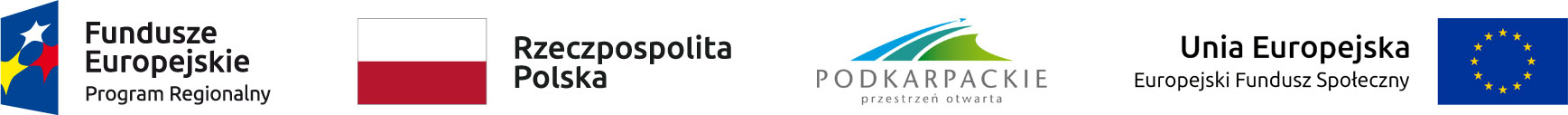 Projekt współfinansowany ze środków Unii Europejskiej w ramach Europejskiego Funduszu Społecznego  POWIATOWY URZĄD PRACY W ŁAŃCUCIEUMOWA    Nr  …o zorganizowanie stażu dla osoby bezrobotnejZawarta w dniu ……….r. pomiędzy Powiatem Łańcuckim/Powiatowym Urzędem Pracy w Łańcucie, reprezentowanym przez Pana mgr Marka Kuźniar – Dyrektora Powiatowego Urzędu Pracy w Łańcucie, zwanym dalej „Beneficjentem”, a ……………….., reprezentowaną przez ……………, zwanym  dalej „Organizatorem”§ 11. Organizator zorganizuje staż dla jednej osoby bezrobotnej:     1)  Imię i nazwisko: ……..     -    Data i miejsce urodzenia: ……….r., …………..     -    Adres: ……………..skierowanej  przez Beneficjenta, bez nawiązywania stosunku pracy,na następujące stanowisko pracy: …………w miejscu: ………………..2. Dane opiekuna osoby bezrobotnej:     -    Imię i nazwisko: ……………     -    Zajmowane stanowisko pracy: ………….     -    Wykształcenie: …………..3. Okres odbywania stażu ustala się: od dnia …………r. do dnia ……………r.według programu stażu stanowiącego załącznik nr 1 do umowy§ 2Staż, o którym mowa w § 1 zorganizowany zostanie w ramach projektu „Wsparcie osób pozostających bez zatrudnienia” (nr projektu: RPPK.07.01.00-18-0080/18) realizowanego przez Powiat Łańcucki/Powiatowy Urząd Pracy w Łańcucie w ramach Osi priorytetowej VII, Działania 7.1 Regionalnego Programu Operacyjnego Województwa Podkarpackiego na lata 2014-2020. Niniejszy projekt współfinansowany jest ze środków Unii Europejskiej w ramach Europejskiego Funduszu Społecznego.                                                           § 31. Osoba bezrobotna otrzymuje skierowanie Beneficjenta do odbycia stażu  u Organizatora.2. Kierowanie przez Beneficjenta osoby bezrobotnej na staż może odbywać się w terminie 
30 dni od daty zawarcia umowy z Organizatorem.3. Jeżeli Beneficjent nie skieruje żadnej osoby bezrobotnej na staż w terminie 30 dni od daty      zawarcia umowy z Organizatorem, umowa ulega rozwiązaniu.	 § 4  Organizator zobowiązuje się do:1)   udzielenia na wniosek bezrobotnego odbywającego staż w miejscu pracy dni wolnych w wymiarze 2 dni za każde 30 dni kalendarzowych odbywania stażu, w ostatnim miesiącu bezrobotnemu przysługuje 2 dni wolne przed zakończeniem stażu;     2)	przyjęcia na staż kierowanej osoby bezrobotnej oraz potwierdzenie przyjęcia w ciągu      	3 dni na obowiązującym formularzu skierowania;3)	zapewnienia należytej realizacji stażu zgodnie z ustalonym programem stażu;4)	zapoznania bezrobotnego z programem stażu;5)	zapoznania bezrobotnego z jego obowiązkami oraz uprawnieniami;6)	zapewnienia bezrobotnemu profilaktycznej ochrony zdrowia w zakresie przewidzianym dla pracowników, w tym skierowania bezrobotnego na swój koszt na badania lekarskie(wstępne) przed dopuszczeniem go do odbywania stażu, chyba że bezrobotny posiada aktualne orzeczenie lekarskie stwierdzające brak przeciwwskazań do pracy na określonym stanowisku pracy;7)	przeszkolenia bezrobotnego na zasadach przewidzianych dla pracowników w zakresie    bezpieczeństwa i higieny pracy, przepisów przeciwpożarowych oraz zapoznania              go z obowiązującym regulaminem pracy;8)	przydzielenia bezrobotnemu na zasadach przewidzianych dla pracowników, odzieży             i obuwia roboczego, środków ochrony indywidualnej oraz niezbędnych środków higieny osobistej;9) 	zapewnienia bezrobotnemu na zasadach przewidzianych dla pracowników bezpłatnych posiłków i napojów profilaktycznych;10)	przedkładania do Powiatowego Urzędu Pracy w Łańcucie  listy obecności osoby bezrobotnej odbywającej staż w terminie 5 dni po zakończeniu każdego miesiąca;11)	niezwłocznie, nie później jednak niż w ciągu 7 dni, poinformowania Beneficjenta                     o przypadkach przerwania odbywania stażu, o każdym dniu nieusprawiedliwionej nieobecności bezrobotnego oraz innych zdarzeniach istotnych dla realizacji programu;12)	wydania bezrobotnemu opinii, o której mowa w art. 53 ust. 5 ustawy o promocji zatrudnienia i instytucjach rynku pracy, niezwłocznie  po zakończeniu stażu.     					§ 51. Organizator zobowiązuje się do zatrudnienia bezrobotnego, co najmniej w połowie wymiaru czasu pracy, bezpośrednio po zakończeniu stażu, na okres minimum 3 miesięcy w ramach jednej umowy o pracę.2. W przypadku braku zatrudnienia, o którym mowa w ust. 1 niniejszej umowy, Beneficjentowi przysługuje prawo żądania od Organizatora zwrotu kwoty stanowiącej równowartość wypłaconego osobie bezrobotnej stypendium z tytułu odbywania stażu wraz 
z odprowadzonymi składkami na ubezpieczenia społeczne.3. Organizator zobowiązuje się do przedłożenia w PUP Łańcut kserokopii umowy o pracę zawartej z bezrobotnym skierowanym do odbycia stażu w terminie 7 dni od dnia jej zawarcia.4. Urlop bezpłatny nie wlicza się do okresu zatrudnienia, o którym mowa w ust. 1. Organizator  zobowiązuje się do wydłużenia okresu zatrudnienia o czas udzielonego urlopu bezpłatnego w celu spełnienia warunków zatrudnienia określonych w ust. 1.  § 6Bezrobotny skierowany do odbycia stażu zobowiązany jest do:przestrzegania ustalonego przez Organizatora rozkładu czasu pracy;sumiennego i starannego wykonywania zadań objętych programem stażu oraz stosowania się do poleceń Organizatora i opiekuna stażu, o ile nie są one sprzeczne z prawem;przestrzegania przepisów i zasad obowiązujących pracowników zatrudnionych w zakładzie pracy w szczególności regulaminu pracy, tajemnicy służbowej, zasad bezpieczeństwa i higieny pracy oraz przepisów przeciwpożarowych;sporządzania sprawozdania z przebiegu stażu zawierającego informacje
o wykonywanych zadaniach oraz uzyskanych kwalifikacjach lub umiejętnościach zawodowych.§ 7Opiekun bezrobotnego odbywającego staż zobowiązany jest do:udzielenia bezrobotnemu wskazówek i pomocy w wypełnianiu powierzonych zadań;poświadczenia własnym podpisem prawdziwość informacji zawartych   
w sprawozdaniu bezrobotnego. § 8Beneficjent na wniosek bezrobotnego odbywającego staż może rozwiązać 
z Organizatorem umowę o odbycie stażu w przypadku nie realizowania przez Organizatora warunków odbycia stażu, po wysłuchaniu Organizatora.Beneficjent na wniosek Organizatora lub z urzędu, po zasięgnięciu opinii Organizatora, może pozbawić bezrobotnego możliwości kontynuowania stażu w przypadku:nieusprawiedliwionej nieobecności podczas więcej niż jednego dnia;naruszenia podstawowych obowiązków określonych w regulaminie pracy w szczególności stawienia się do odbycia stażu w stanie wskazującym na spożycie alkoholu, narkotyków lub środków psychotropowych lub spożywania w miejscu pracy alkoholu, narkotyków lub środków psychotropowych;usprawiedliwionej nieobecności uniemożliwiającej zrealizowanie programu stażu;pozbawienia bezrobotnego statusu osoby zarejestrowanej jako bezrobotna 
z powodu niezdolności do pracy wskutek choroby lub przebywania w zakładzie lecznictwa odwykowego przez nieprzerwany okres 90 dni.§ 9Bezrobotny w terminie do siedmiu dni od dnia otrzymania opinii, o której mowa                      w art. 53 ust. 5 ustawy o promocji zatrudnienia i instytucji rynku pracy, przedkłada Beneficjentowi tę opinię wraz ze sprawozdaniem z przebiegu stażu.Beneficjent po zapoznaniu się z treścią sprawozdania z przebiegu stażu i opinią, wydaje zaświadczenie o odbyciu stażu bezrobotnemu i zwraca tę opinię wraz ze sprawozdaniem z przebiegu stażu.§ 10Osoba bezrobotna skierowana na staż powinna wykonywać czynności lub zadania w wymiarze czasu pracy obowiązującym pracownika zatrudnionego na danym stanowisku lub w zawodzie.§ 11Organizator jest zobowiązany umożliwić w każdym czasie przeprowadzenie wizyty monitorującej lub kontroli w zakresie prawidłowości realizacji przedmiotu umowy dokonywanej przez Urząd oraz inne podmioty uprawnione do przeprowadzenia kontroli. Wizytę bądź kontrolę przeprowadza się w siedzibie Organizatora, w miejscu odbywania stażu przez osoby skierowane przez Urząd lub siedzibie Urzędu.§ 12Organizator zobowiązuje się do ochrony danych, a w szczególności stosowania przepisów ustawy z dnia 10 maja 2018 r. o ochronie danych osobowych oraz Rozporządzenia Parlamentu Europejskiego i Rady (UE) 2016/679 z dnia 27 kwietnia 2016 r. w sprawie ochrony osób fizycznych w związku z przetwarzaniem danych osobowych i w sprawie swobodnego przepływu takich danych oraz uchylenia dyrektywy 95/46/WE (dalej: RODO) zgodnie z powszechnie przyjętymi standardami i ustalonymi przez Strony warunkami. Obowiązek zachowania tajemnicy obejmuje wszystkich uczestników procesu realizacji umowy w szczególności wszelkich informacji, danych, a także materiałów uzyskanych w związku z zawarciem i realizacją umowy. Administrator Danych udostępnia Organizatorowi dane osobowe uczestników realizowanej formy wsparcia na czas i w celu realizacji niniejszej umowy oraz w zakresie umożliwiającym Organizatorowi należytą realizację postanowień umowy.Organizator zobowiązuje się przetwarzać powierzone mu dane osobowe zgodnie 
z RODO oraz innymi przepisami prawa powszechnie obowiązującego z zakresu ochrony danych osobowych.Przetwarzanie przez Organizatora danych osobowych w zakresie oraz celach innych niż wyraźnie wskazane powyższymi postanowieniami oraz objęte upoważnieniem udzielanym w treści niniejszej umowy jest niedopuszczalne.§ 13Stronom przysługuje prawo rozwiązania umowy za uprzednim jednomiesięcznym okresem wypowiedzenia. Wypowiedzenie wymaga uzasadnienia.§ 14Wszelkie zmiany warunków umowy wymagają formy pisemnej (pod rygorem nieważności) stanowiącej aneks do umowy.§ 15Strony poddają rozstrzyganie sporów z niniejszej umowy  pod orzecznictwo sądu właściwego dla siedziby Beneficjenta.§ 16W zakresie niniejszej umowy mają zastosowanie przepisy:ustawa z dnia 20 kwietnia 2004 r. o promocji zatrudnienia i instytucjach rynku pracy      (j.t. Dz.U. z 2019 r. poz. 1482),rozporządzenie Ministra  Pracy i Polityki Społecznej  z dnia 20 sierpnia 2009 r. w sprawie szczegółowych warunków odbywania stażu przez bezrobotnych (Dz. U. Nr 142 
poz.  1160),ustawa z dnia 10 maja 2018 r. o ochronie danych osobowych (Dz. U. z 2018 r., 
poz. 1000),przepisy Kodeksu Pracy,przepisy Kodeksu cywilnego.         § 17Umowę sporządzono w dwóch jednobrzmiących egzemplarzach po jednym dla każdej ze stron.       ....................................................                                                    .....................................................                           Organizator                                                                                         Beneficjent